LU JONG KursTermine 2020			         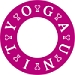 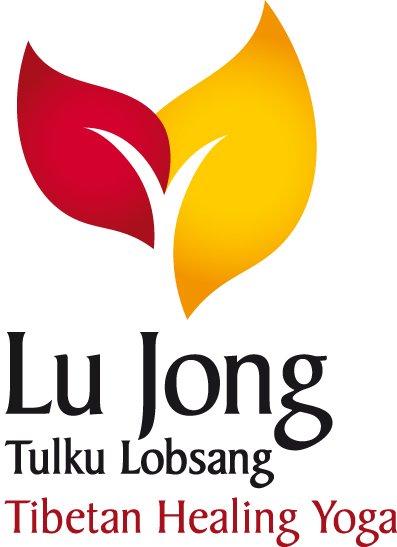 19.03.2020		 1. Stunde - Kursbeginn26.03.2020		 2. Stunde02.04.2020	    	 3. StundeVom 06.04.2020 bis 19.04.2020 Osterferien	 23.04.2020		 4. Stunde30.04.2020	 	 5. Stunde
07.05.2020		 6. Stunde14.05.2020		 7. Stunde 	21.05.2020 Christi Himmelfahrt28.05.2020		 8. Stunde01.06. bis 14.06.2020 Pfingstferien 18.06.2020 Seminar in der Unity – Kein LU JONG25.06.2020		 9. Stunde02.07.2020		10. Stunde09.07.2020		11. Stunde16.07.2020		12. Stunde - KursendeLU JONG KursTermine 2020			         19.03.2020		 1. Stunde - Kursbeginn26.03.2020		 2. Stunde02.04.2020	    	 3. StundeVom 06.04.2020 bis 19.04.2020 Osterferien	 23.04.2020		 4. Stunde30.04.2020	 	 5. Stunde
07.05.2020		 6. Stunde14.05.2020		 7. Stunde	21.05.2020 Christi Himmelfahrt28.05.2020		 8. Stunde	01.06. bis 14.06.2020 Pfingstferien18.06.2020 Seminar in der Unity – Kein LU JONG25.06.2020		 9. Stunde02.07.2020		10. Stunde09.07.2020		11. Stunde16.07.2020		12. Stunde - Kursende